Maaltafels 9, 8 en 6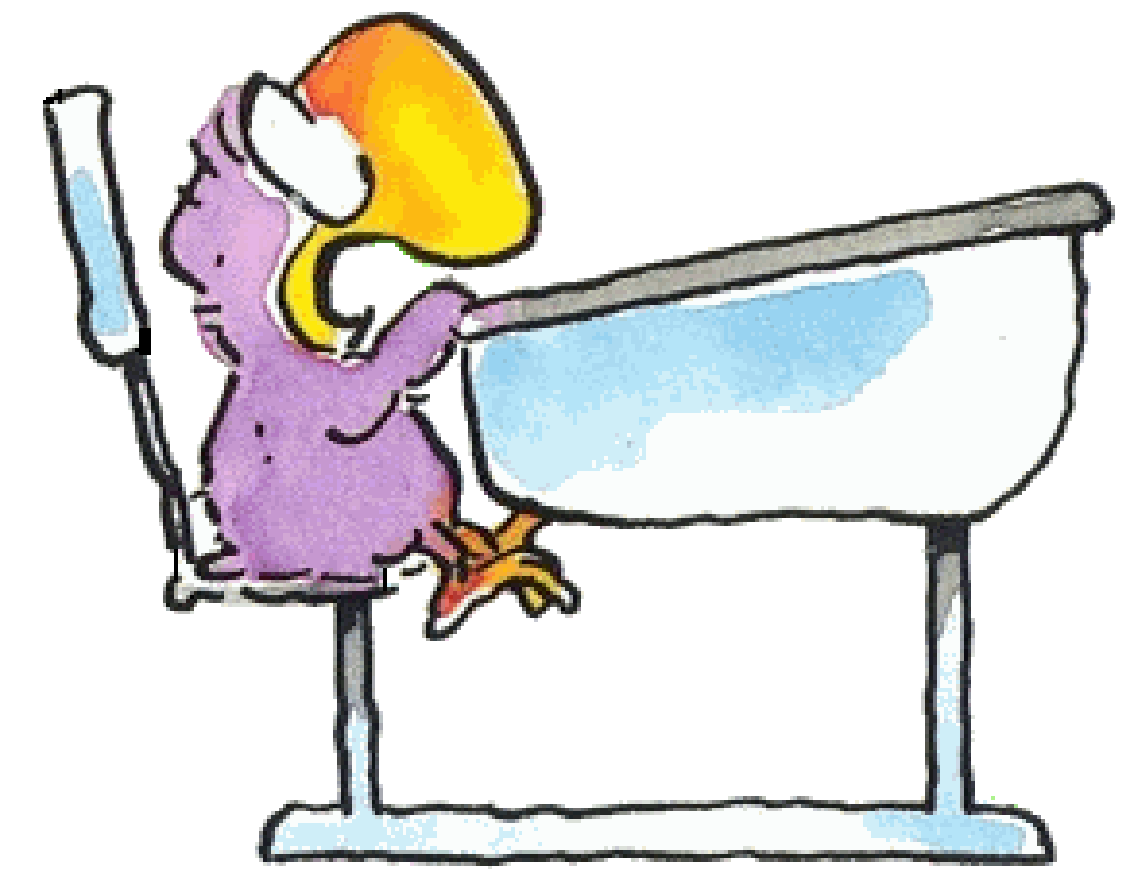 Ik maak …………………… juiste maaltafels in 1 minuut.Zin van de dag: 5 x 8 =9 x 6 =2 x 9 =7 x 8 = 8 x 9 =2 x 9 =4 x 6 = 6 x 9 = 6 x 8 =10 x 6 =4 x 9 =3 x 8 = 6 x 6 =4 x 9 =8 x 6 =5 x 6 = 4 x 6 = 4 x 8 =8 x 9 =0 x 9 =8 x 8 =6 x 9 =8 x 9 =7 x 9 =5 x 9 =3 x 6 = 7 x 9 = 7 x 6 = 7 x 8 = 5 x 9 = 6 x 8 = 4 x 6 = 7 x 8 =  2 x 9 = 10 x 8 =  3 x 6 = 8 x 9 =  3 x 8 = 5 x 6 = 